Read Luke 12:4-34 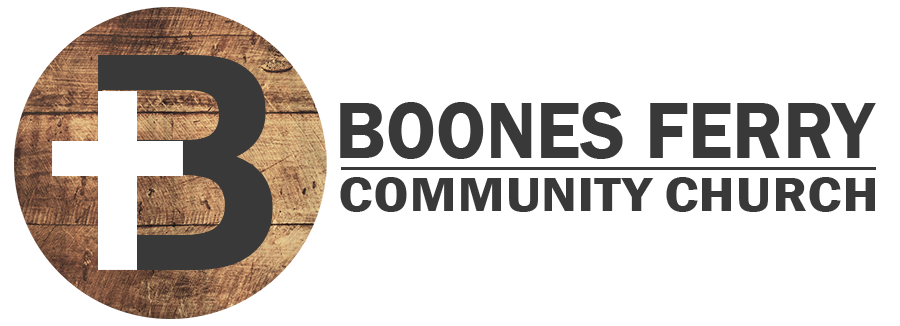 1. How did the Easter season and service impact you? Is your faith being fanned into flame?2. What do you think fearing God really means? What worldly fears in your life can you identify that need to be replaced by fear of and faith in God?? 3. How would you define the blasphemy of the Holy Spirit? What constitutes committing this unforgivable sin and what does not?  For help read Matthew 12:22-32 and Romans 8:1-11.4. What role does the Holy Spirit play in regards to our fear in being open witnesses of the gospel? 5. Why is it so foolish to focus on worldly treasure and where might you be giving into this temptation?6. According to Jesus what is the cure for anxiety? How might your life change if you conquered whatever anxieties you are currently experiencing? 7. What active steps could you take to trust God's provision more and seek His kingdom more urgently? Prayer Focus: Let's pray for freedom from worldly fear and anxiety which comes through fear of God and treasuring heaven instead. 